Beat That!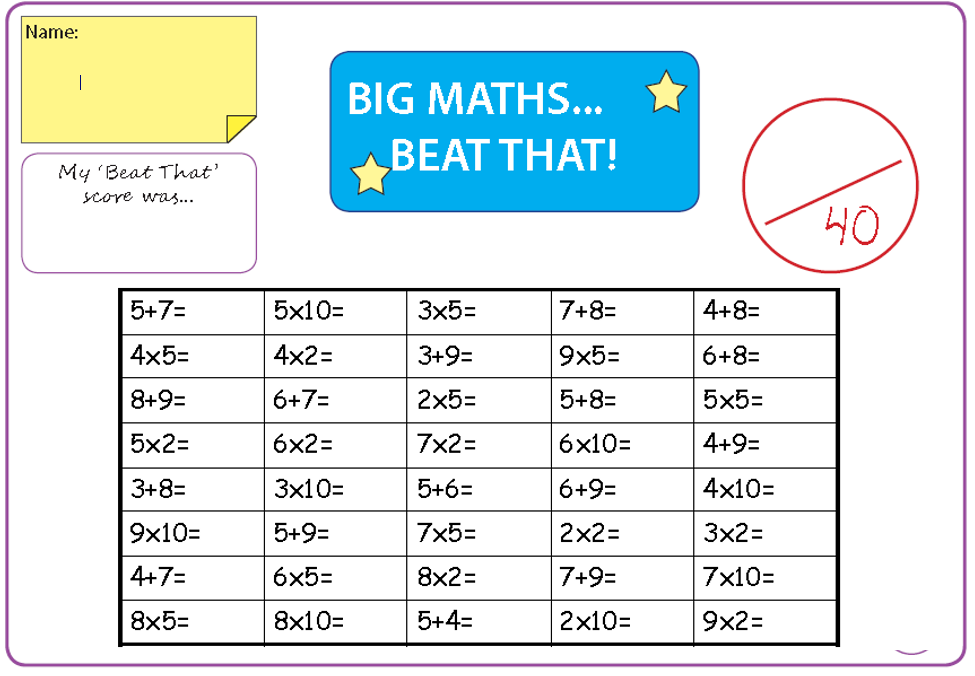 Beat That!Beat That!Beat That!Beat That!Spelling Test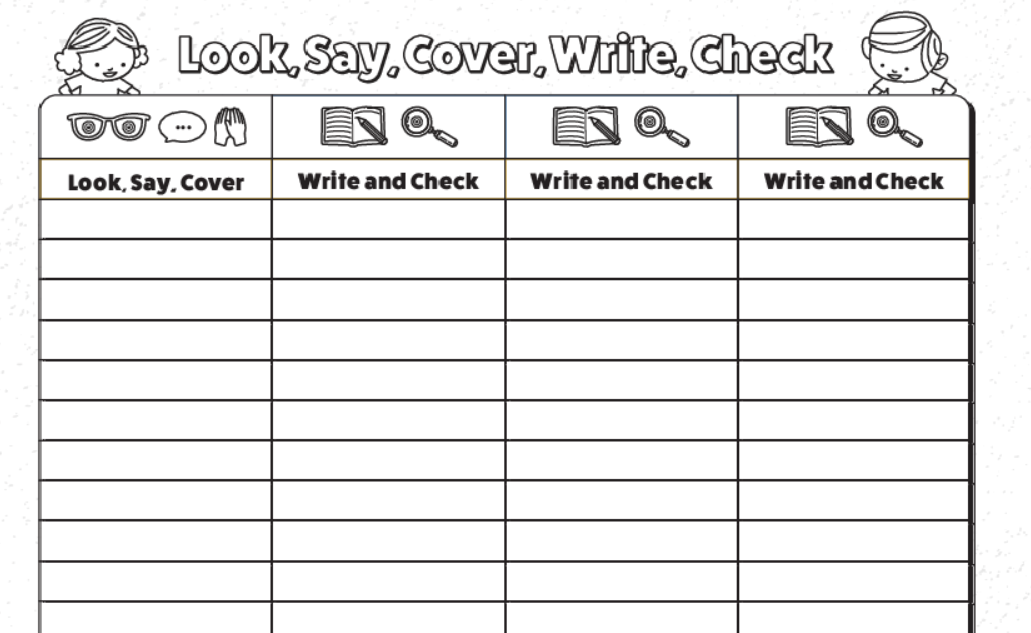 Time and SubjectLearning ObjectiveTask/Link/Resources8.45-9.00ReadingLO: To practise and consolidate existing reading skills.Read your individual reading book, either in your head or out loud.9.00-9.15Morning MathsLO: To consolidate recall of number facts. Revision LO: To count sides and vertices on 2D shapes.Complete today’s Beat That- scroll down below today’s timetable to find the questions. Remember, it is the same one every day for a week. Can you beat your own score?Morning Maths: In Morning Maths today, you are going to revise your knowledge of shape. Click the link below, choose Summer Term Week 8 and select the video Lesson 1 Count sides and vertices on 2D shapes:https://whiterosemaths.com/homelearning/summer-archive/year-2/9.15-9.45SpellingLO: To practise Unit Seven RWI Spelling words. This week, we are spelling words with the c sound spelt ‘ch’. 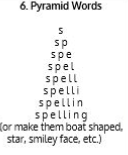 Use pyramid writing to practise spelling this week’s unit words:ache, chaos, anchor, character, chemical, chemist, chorus, echo, mechanic, orchestra, school, scheme, stomach9.45-10.00Active breakLO: To boost my concentration through movement.Join in with the Go Noodle clip below to get you moving!https://www.youtube.com/watch?v=Imhi98dHa5w 10.00-11.00EnglishSPaG Revision LO: To identify apostrophes for singular possession.LO: To engage with a text.For today’s SPaG Daily Practice, revise your knowledge of apostrophes. Click the link below, watch the video and complete the activities:To introduce apostrophes for singular possession (thenational.academy)Follow the link below to have a go at today’s English lesson:To engage with a text (thenational.academy)11.00- 11.15 Break11.00- 11.15 Break11.00- 11.15 Break11.15-12.15MathsLO: To practise my recall of the 3 times table.LO: To explore the commutativity between multiplication and division.Follow the link below to practise the 3 times table and get moving!https://www.bbc.co.uk/teach/supermovers/ks2-maths-the-3-times-table/z6sw382Follow the link below to have a go at today’s maths lesson:Commutativity between multiplication and division (thenational.academy)12.15-1.00Dinner12.15-1.00Dinner12.15-1.00Dinner1.00-1.15StorytimeLO: To listen to a story for pleasure. Listen to Stone Soup:Audible Stories: Free Audiobooks for Kids | Audible.com1.15-2.30Topic- ScienceLO:  To understand where raw materials come from and how they are used.Follow the link below to have a go at today’s lesson:What is a raw material? (thenational.academy)2.30-3.00MusicLO: To understand pulse and rhythm.Follow the link below to have a go at today’s lesson:Understanding pulse and rhythm (thenational.academy)Time and SubjectLearning ObjectiveTask/Link/Resources8.45-9.00ReadingL.O: To practise and consolidate existing reading skills.Read your individual reading book, either in your head or out loud.9.00-9.15Morning MathsLO: To consolidate recall of number facts.Revision LO:  To identify the properties of 3D shapes.Complete today’s Beat That- scroll down below today’s timetable to find the questions. Remember, it is the same one every day for a week. Can you beat your own score?Morning Maths: In Morning Maths today, you are going to revise your knowledge of shape. Click the link below, choose Summer Term Week 8 and select the video Lesson 2 Count faces, edges and vertices on 3D shapes:https://whiterosemaths.com/homelearning/summer-archive/year-2/9.15-9.45SpellingLO:  To practice Unit Seven RWI Spelling words.This week, we are spelling words with the c sound spelt ‘ch’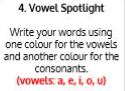 Use Vowel Spotlight to practise spelling this week’s unit words:ache, chaos, character, chemical, chemist, chorus, echo, mechanic, orchestra, school, scheme, stomach9.45-10.00Active breakL.O: To boost my concentration through movement.Join in with the Go Noodle clip to get you moving!https://www.youtube.com/watch?v=1b6axyuaKcY 10.00-11.00EnglishSPaG Revision LO:  To identify apostrophes for singular possession.LO: To answer retrieval questions.For today’s SPaG Daily Practice, use your knowledge of apostrophes to answer the question below: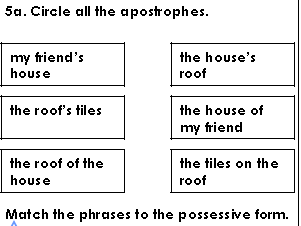 Follow the link below to have a go at today’s English lesson:To answer retrieval questions (thenational.academy) 11.00- 11.15 Break11.00- 11.15 Break11.00- 11.15 Break11.15-12.15MathsLO: To practise my recall of the 3 times table.LO: To use known multiplication facts to derive our 6 times table.Follow the link below to practise the 3 times table:https://www.timestables.co.uk/3-times-table.html Follow the link below to have a go at today’s maths lesson:Use known multiplication facts to derive our 6 times table (thenational.academy)12.15-1.00Dinner12.15-1.00Dinner12.15-1.00Dinner1.00-1.15StorytimeLO: To listen to a story for pleasure. Listen to The Chocolate Tree:Audible Stories: Free Audiobooks for Kids | Audible.com1.15-2.30Topic- ScienceLO: To understand what synthetic materials are and how they are used.Follow the link below to have a go at today’s lesson:What is a synthetic material? (thenational.academy)2.30-3.00FrenchLO: To practise introducing yourself in French.Follow the link below to revise how to introduce yourself in French:Talking About Yourself - KS2 French - BBC Bitesize - BBC Bitesize Time and SubjectLearning ObjectiveTask/Link/Resources8.45-9.00ReadingL.O: To practise and consolidate existing reading skills.Read your individual reading book, either in your head or out loud.9.00-9.15Morning MathsLO: To consolidate recall of number facts. Revision LO: To sort 2D and 3D shapes.Complete today’s Beat That- scroll down below today’s timetable to find the questions. Remember, it is the same one every day for a week. Can you beat your own score?Morning Maths: In Morning Maths today, you are going to revise your knowledge of shape. Click the link below, choose Summer Term Week 8 and select the video Lesson 3 Sorting 2D and 3D shapes:https://whiterosemaths.com/homelearning/summer-archive/year-2/9.15-9.45SpellingLO: To practise Unit Seven RWI Spelling words. This week, we are spelling words with the c sound spelt ‘ch’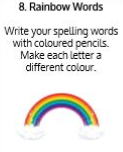 Use Rainbow Words to practise spelling this week’s unit words:ache, chaos, character, chemical, chemist, chorus, echo, mechanic, orchestra, school, scheme, stomach9.45-10.00Active breakLO: To boost my concentration through movement.Join in with the Go Noodle clip below to get you moving!https://www.youtube.com/watch?v=psUPYR235O8 10.00-11.00EnglishSPaG Revision LO:  To identify apostrophes for singular possession.LO: To answer inference questions.For today’s SPaG Daily Practice, use your knowledge of apostrophes to answer the question below: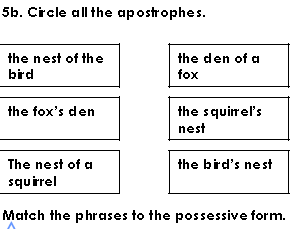 Follow the link below to have a go at today’s English lesson:To answer inference questions (thenational.academy)11.00- 11.15 Break11.00- 11.15 Break11.00- 11.15 Break11.15-12.15MathsLO: To practise my recall of the 3 times table.LO: To use known multiplication facts to derive our 8 times table.Follow the link below to practise the 3 times table and get moving!https://www.youtube.com/watch?v=t03yW7OxsocFollow the link below to have a go at today’s maths lesson:Use known multiplication facts to derive our 8 times table (thenational.academy)12.15-1.00Dinner12.15-1.00Dinner12.15-1.00Dinner1.00-1.15StorytimeLO: To listen to a story for pleasure. Listen to Chapter 1 of Zero G:Audible Stories: Free Audiobooks for Kids | Audible.com1.15-2.30Topic- ScienceLO: To explore how synthetic materials are made from raw materials.Follow the link below to have a go at today’s lesson:How are synthetic materials made from raw materials? (thenational.academy)2.30-3.00RHELO: To understand what makes a balanced lifestyle.Follow the link below to have a go at today’s lesson:Life is all about balance (thenational.academy) Time and SubjectLearning ObjectiveTask/Link/Resources8.45-9.00ReadingL.O: To practise and consolidate existing reading skills.Read your individual reading book, either in your head or out loud.9.00-9.15Morning MathsLO: To consolidate recall of number facts. Revision LO: To identify patterns with 2D and 3D shapes.Complete today’s Beat That- scroll down below today’s timetable to find the questions. Remember, it is the same one every day for a week. Can you beat your own score?Morning Maths: In Morning Maths today, you are going to revise your knowledge of shape. Click the link below, choose Summer Term Week 8 and select the video Lesson 4 Patterns with 2D and 3D shapes:https://whiterosemaths.com/homelearning/summer-archive/year-2/9.15-9.45SpellingLO: To practise Unit Seven RWI Spelling words.    This week, we are spelling words with the c sound spelt ‘ch’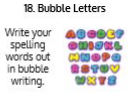 Use Bubble Letters to practise spelling this week’s unit words:ache, chaos, character, chemical, chemist, chorus, echo, mechanic, orchestra, school, scheme, stomach9.45-10.00Active breakLO: To boost my concentration through movement.Join in with the Go Noodle clip below to get you moving!https://www.youtube.com/watch?v=_NWYeVyZz9I 10.00-11.00EnglishSPaG Revision LO:  To identify apostrophes for singular possession.LO: To analyse language.For today’s SPaG Daily Practice, use your knowledge of apostrophes to answer the question below: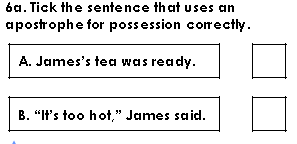 Follow the link below to have a go at today’s English lesson:To analyse language (thenational.academy)11.00- 11.15 Break11.00- 11.15 Break11.00- 11.15 Break11.15-12.15MathsLO: To practise my recall of the 3 times table.LO: To multiply 2-digit numbers by 6 using the partitioning method.Follow the link below to practise the 3 times table:http://www.snappymaths.com/multdiv/3xtable/interactive/newlook/3xtablebtcd.htm Follow the link below to have a go at today’s lesson:Multiply 2-digit numbers by 6 using the partitioning method (thenational.academy)12.15-1.00Dinner12.15-1.00Dinner12.15-1.00Dinner1.00-1.15StorytimeLO: To listen to a story for pleasure. Listen to Chapter 2 of Zero G:Audible Stories: Free Audiobooks for Kids | Audible.com1.15-3.00PE LO: To develop strength and stamina.Follow the link below for today’s PE activity:STAR WARS WORKOUT 'JEDI TRAINING ACADEMY' (8mins30secs) - YouTubeTime and SubjectLearning ObjectiveTask/Link/Resources8.45-9.00ReadingL.O: To practise and consolidate existing reading skills.Read your individual reading book, either in your head or out loud.9.00-9.15Morning MathsLO: To consolidate recall of number facts.Revision LO:To measure length.Complete today’s Beat That- scroll down below today’s timetable to find the questions. Remember, it is the same one every day for a week. Can you beat your own score?Morning Maths: In Morning Maths today, you are going to revise your knowledge of measure. Click the link below, choose Summer Term Week 9 and select the video Lesson 1 Measure length:https://whiterosemaths.com/homelearning/summer-archive/year-2/9.15-9.45SpellingLO: To practise Unit Seven RWI Spelling words.  This week, we are spelling words with the c sound spelt ‘ch’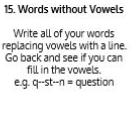 Use Words Without Vowels to practise spelling this week’s unit words:ache, chaos, character, chemical, chemist, chorus, echo, mechanic, orchestra, school, scheme, stomachSpelling Test:Scroll down below today’s timetable to use the look, cover, write, check sheet to help you to test yourself on this week’s words.9.45-10.00Active breakL.O: To boost my concentration through movement.Join in with the Go Noodle clip to get you moving!https://www.youtube.com/watch?v=wPCGfa44bF0 10.00-11.00EnglishSPaG Revision LO: To identify apostrophes for singular possession.LO: To analyse a character’s emotions.For today’s SPaG Daily Practice, use your knowledge of apostrophes to answer the question below: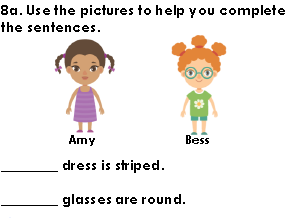 Follow the link below to have a go at today’s lesson: To analyse a character's emotions (thenational.academy)11.00- 11.15 Break11.00- 11.15 Break11.00- 11.15 Break11.15-12.15MathsLO: To practise my recall of the 3 times table.LO: To multiply 2-digit numbers by 8 using the partitioning method.Follow the link below to practise the 3 times table:http://www.snappymaths.com/multdiv/3xtable/interactive/newlook/3xmissintd.htmFollow the link below to have a go at today’s lesson:Multiply 2-digit numbers by 8 using the partitioning method (thenational.academy)12.15-1.00Dinner12.15-1.00Dinner12.15-1.00Dinner1.00-1.15StorytimeLO: To listen to a story for pleasure. Listen to Chapter 3 of Zero G:Audible Stories: Free Audiobooks for Kids | Audible.com1.15-3:00Art Golden Time LO: To develop skills in drawing landscapes.Below is the American artist Jackson Pollok. He created art by flicking paint onto his canvas. This is called action painting. Can you recreate this?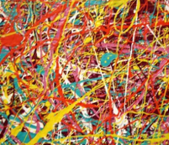 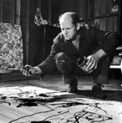 